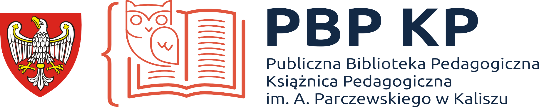 Enclosure no. 1ENTRY FORM             ___________________________Date and the Author’s signature Enclosure no. 2To the Rules of the International Brothers Kościelniak Ex Libris Contest I declare that:I have read the rules and regulations of the Contest and I accept its conditions,I agree to use my work, free of charge, by the Organiser in its statutory activity,The work submitted to the Contest is made on my own and the author has the property and civil rights and they are not limited or encumbered,The work submitted to the Contest does not threaten and does not infringe the rights of the third party, particularly it does not infringe their property and civil copyrights. The participant is responsible for any claims coming from the third party arising from the infringement of their rights, The time the work is submitted to the Organiser of the Contest, the participant, free of charge, without time limit, transfers the copyrights to the Organiser, according to the 4 February 1994 Copyright Act (Dz. U. 2018, (1191), in the following fields of use:Distributing of the work, above all presenting it publicly, displaying, broadcasting and rebroadcasting,Copying and multiplying the work any technique in any number of copies, on data carriers of any kind,Storing and transferring  the work , particularly inputting it, transferring it to internal networks, using the Internet,The moment the work is submitted to the Organiser, the participant transfers, free of charge, the exclusive right to use the work and lets do any copyrights.I have read the following information clause.                 ___________________________Date and the Author’s signatureEnclosure no. 3To the Rules of the International Brothers Kościelniak Ex Libris Contest How your personal data will be processed? (information clause)Personal Data Administrator of the people taking part in the Contest is the A. Parczewski Pedagogical Library in Kalisz, 62 Południowa Street, 62-800 Kalisz, tel. 62 7571321,On all issues relating to the processing of data subject, contact Ms Iwona Stępnik, the Personal Data Inspector, e-mail address: iod@kp.kalisz.plPersonal data will be processed due to organise, conduct and promote the Contest as well as arrange educational activity of the A. Parczewski Library in Kalisz,Personal data is collected on the basis of the given consent, in accordance with Article 6 (1) the General Regulation on the personal data of Rodo, in order to organise, conduct and promote information about the winners of the Contest,We are going to publish the name and the surname, the town, the school and the contest work of the contestants, on our webpage, on FC, in all forms of our educational work as well as in media to promote the educational activity of the Library,Personal data will be stored as required by the Act of July 14, 1983 on the National Archives Resource and Archives (Dz. U. 2020 (164), for the period specified in these regulations,The person who is the subject of personal data has the right to access their data and to receive their copies, to correct, to delete, to limit their processing as well as object to processing their data,The person who is the subject of personal data has the right to bring a complaint to the President of the Personal Data Protection Office (address: Urząd Ochrony Danych Osobowych, ul. Stawki 2, 00-193 Warszawa),The person who is the subject of personal data has the right to withdraw the consent at any time. Withdrawing the consent will not influence the processing which was made on the basis of the person’s consent before its withdrawal.The Administrator does not process data of the contestants or any other people indicated automatically.Providing personal data is voluntary but it is the necessary factor to take part in the contest.As the author of the work I agree to process my personal data for the aims associated with organising, conducting and realising of the Contest as well as I agree to popularise my contest work on the Library webside, in social media, media, and during the educational activity of the Organiser.As the author of the work I agree to process my image, to publish it on the Library webside, in social media, media, and during the educational activity of the Organiser.               ___________________________Date and the Author’s signature1Title of Work2Name and surname/Name of institution3Technique used and date of creation4Address5Phone number6E-mail address